招聘启事
    池州日浮记专注为烘焙行业提供产品供应链服务，公司总占地面积4200平方米，主打彻打芝士酥、李氏蛋黄酥、卤肉酥饼、徽皇酥等四大特色酥饼，秉承“一生做好一块饼”的理念，立志成为华人中式烘焙文化及精神的传承人，为华人的品质生活不断研创幸福和惊喜。现因生产需要现面向社会招聘，有相关工作经验者优先。岗位：工作时间：早8:00~17:00,每周休息一天。（长白班）员工待遇：包食住（环境好）+全勤奖+年终奖+法定节假日三倍薪酬+带薪年假+员工生日+节日福利+五险+晋升机制完善。  综合收入可达3500~5000元/月，包吃包住；求职者凡被聘用转正者，可购买五险，年薪和待遇从优。联系地址：池州市贵池区经济技术开发区金安工业园金光大道68联系电话（微信同号）:何女士18964901309       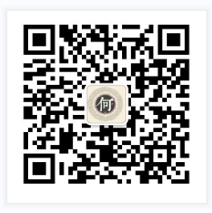 暑假工年龄18周岁以上，男女均可，身体健康，有责任心，服从领导安排，按小时计薪酬。质检员1、按照公司质量体系管理要求，监督既定产品严格按照生产要求及质量标准进行作业；2、负责做好监控、抽查记录，并指导、督促、检查各部门做好相关质量记录；3、负责生产现场异常情况的稽核及汇报，作业过程中工艺技术文件适用性的检查验证，现场异常品的协助处理，生产中产品品质稽核；4、监督指导仓库做好各种生产辅料和包装材料的堆码、挂牌、标识等工作，重点控制食品添加剂、消毒剂等化学品的购置、存放、标识、领用；5、协助主管工作，服从工作安排，加强自身素质建设。大专以上学历，2600-4000元普工、学徒男女不限，50周岁以下，工作认真负责、身体健康。薪资：3000-5000元包装工身体健康，50周岁以下，负责公司食品的包装工作，有责任心，吃苦耐劳薪资：3000-5000元